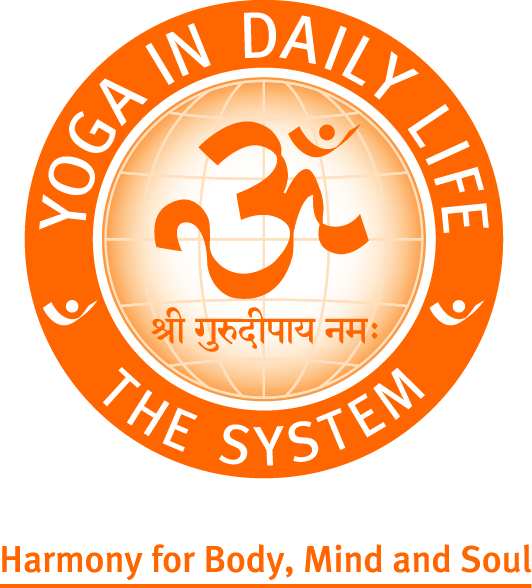 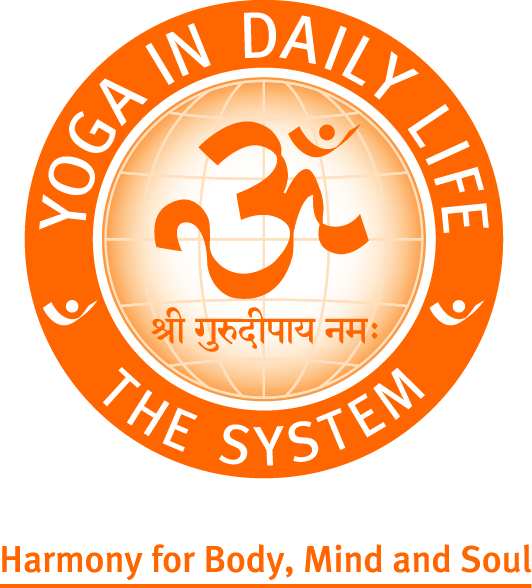 VENUES Friday PM; Saturday AM & PM; Sunday AM: Malorees Infants School, Christchurch Ave, Kilburn NW6 7PBSunday PM: Sri Swami Madhavanandaji Ashram 133 Salusbury Rd, Queens Park NW6 6RN………………………………………………………………………………………………………………………………………………………………………….LONDON UK | 12 – 14 October 2018 | WITH HIS HOLINESS VISHWAGURUJIBOOKING FORM (Data Protection: your details will be used only for the purposes of administering this event.)PAYMENTProceeds from the YIDL Seminar go towards Yoga in Daily Life humanitarian projects, thank you. Yoga in Daily Life Association - UK  | Sri Swami Madhavanandaji Ashram | 133 Salusbury Rd, London NW6 6RNTel: 020 7328 7163     E-mail: london@yogaindailylife.org   Website: www.yogaindailylife.org.ukA registered charity caring for all.      Charity Reg. No: 1103366    Ltd Company No: 4657601Weekend Seminar with His Holiness Vishwaguru Paramhans Swami MaheshwaranandaThe Yogic Way of Healthy Life Yoga in Daily Life Association – UKLondon  12 – 14 October 2018London  12 – 14 October 2018DateProgrammeEntranceFeeConc. FeeNo of placesTotal £Friday - Sunday12-14 OctoberWhole Weekend Seminar (not Conference)(Public Lecture & Weekend Workshop includes 2 lunches + 3 dinners)£110£85Friday12 OctoberPublic Lecture with Vishwaguruji – 7.30pmFree for Standing Order members£15£10Saturday - Sunday13-14 OctoberWeekend Workshop(includes Sat lunch & dinner, Sun dinner)£100£80Saturday13 OctoberSaturday Seminar programme8am-12noon morning (10am  Vishwaguruji, 2-5pm afternoon, 7pm evening with Vishwaguruji; lunch 12pm & dinner 5pm£85£75Saturday13 OctoberEvening Lecture with Vishwaguruji – 7 pm£15£10Sunday14 OctoberSunday Morning Workshop – 8am10am with Vishwaguruji (lunch incl.)£35£30Sunday14 OctoberSunday Evening Satsang – 7pm7pm with Vishwaguruji (dinner 5-6pm)by donationby donationTOTALSTelephone/Mobile:Email: